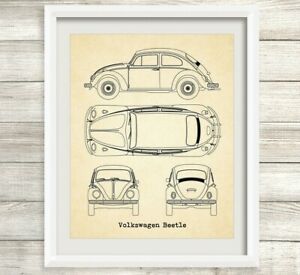 ARTÍSTICA-PLÁSTICA 5º Diseño VOLSKWAGENBRAVO MURILLO 3ª semana JUNIOCARMEN CHACÓNVOLADERO- VOLSKWAGEN-VOLANDEROVoladero.- Que puede volar… que se  desvanece cuando pasa…Volandera.- Rodaja de hierro que se coloca como suplemento en los extremos del eje del carro para sujetar las ruedasVOLSKWAGEN.- Coche mítico que ha sobrevivido al paso del tiempo siendo codiciado por artistas, estudiantes, aventureros, bohemios sin perder su configuración de origen, es objeto de múltiples transformaciones decorativas a  capricho de los  propietarios que se  afanan en mostrar una configuración genuina cada vez mas difícil y compleja por la cantidad de admiradores que tiene este vehículo.  1º hay que mirar en internet diversas páginas de VOLSKWAGEN decorados, en forma Hippie que fue en los años 60s cuando se comenzó a transformar la superficie de este coche, y luego en esa línea idear algo original que no se haya visto en esas páginas.Lo decoramos transformándolo  podemos usar lo que sabemos sobre tramas, texturas, dibujo con efectos ópticos, trampantojos, simetría etc.En esta página se presenta el coche desde diversas perspectivas para que lo decoremos. Primero utilizar los lápices de colores con la punta bien afilada para poder borrar, luego, cuando lo tengáis claro y esté simétrico, se  puede terminar con rotuladores finos. DECORAMOS EL MODELO DE LA PORTADAVOLSKWAGEN Escarabajo decoradohttps://www.google.com/search?q=volkswagen+escarabajo+decorado&tbm=isch&ved=2ahUKEwiHr4rL3fbpAhUKYBoKHSr8DkwQ2-cCegQIABAA&oq=volkswagen+escarabajo+decorado&gs_lcp=CgNpbWcQAzoGCAAQCBAeOgIIAFD6xgNYuJAEYP-TBGgAcAB4AIABSIgBjAeSAQIxNpgBAKABAaoBC2d3cy13aXotaW1n&sclient=img&ei=mYzgXsf-I4rAaar4u-AE&bih=617&biw=1280VOLSKWAGEN escarabajo hippiehttps://www.google.es/search?q=Volskwagen+escarabajohippie&tbm=isch&ved=2ahUKEwiU_q__3fbpAhXN04UKHes3BAIQ2-cCegQIABAA&oq=Volskwagen+escarabajohippie&gs_lcp=CgNpbWcQA1Cy-QFY340CYJiSAmgAcAB4AIABP4gBuASSAQIxMJgBAKABAaoBC2d3cy13aXotaW1n&sclient=img&ei=B43gXtTeD82nlwTr75AQ&bih=617&biw=1280&hl=esRealizar el trabajo y enviarlo a la profesora a su e-mail que es este:	carmen.chaconmelgarejo@educa.madrid.org